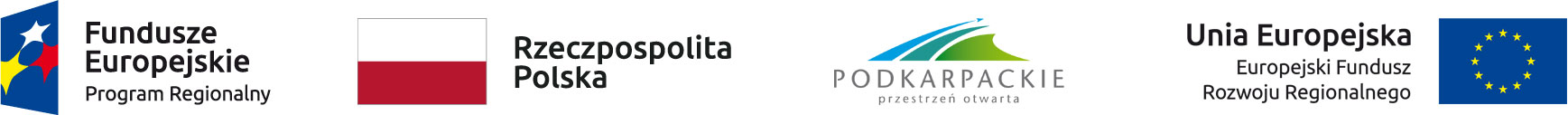 Tytuł Projektu: Renowacja kościoła pod wezwaniem św. Bartłomieja Apostoła w DębowcuNr umowy: RPPK.04.04.00-18-0005/16-00Nazwa beneficjenta: Parafia Rzymskokatolicka pw. św. Bartłomieja Apostoła w Dębowcu 38-220 Dębowiec 177Program: Regionalny Program Operacyjny Województwa Podkarpackiego na lata 2014-2020Wartość Projektu: 2 009 856,89 złDofinansowanie z UE: 910 141,29 złFundusz: Europejski Fundusz Rozwoju RegionalnegoDziałanie: 4.4. KulturaPerspektywa: 2014 - 2020Celem głównym projektu jest odnowa zabytkowej substancji kościoła i jego otoczenia w celu zapewnienia ochrony i dostępu do unikalnych zasobów historycznych oraz zapewnienia dalszego pełnienia roli ośrodka kultu religijnego dla parafii. Poprzez udostępnienie kościoła jako obiektu turystycznego wzrośnie atrakcyjność turystyczna miejsca, co z kolei przełoży się na rozwój lokalnej bazy turystycznej. Cele oraz adaptacji obiektu do zaoferowania nowej formy działalności kulturalnej poprzez udostępnienie obiektu jako zabytku do zwiedzania w ramach ruchu turystycznego. Zakres prac w sposób całościowy, rozwiązuje problem braku niezbędnej i nowoczesnej infrastruktury. Prace konserwatorskie i restauratorskie prowadzone przy zabytku przyczynią się do podkreślenia jego walorów oraz umożliwią dalsze przeznaczenie obiektu na cele nie tylko religijne, ale także kulturalne. Kościół będzie miejscem koncertów, występów różnych zespołów, wystaw, przedstawień. W kościele prezentowane będą ponadto przedstawienia przygotowane przez działająca przy parafii grupę teatralną. Zapotrzebowanie na takie działania kulturalne jest duże, o czym, może świadczyć frekwencja na dotychczasowych koncertach, gdy często brakowało nawet miejsc siedzących. Dodatkowo ważną kwestią jest fakt, że wszystkie przedsięwzięcia kulturalne odbywające się w kościele są nieodpłatne, co ma duże znaczenie dla mieszkańców. Teren parafii i kościoła oprócz funkcji typowo duszpasterskich pełni też ważną rolę w pracy ze społecznością gminy, także grupami wykluczonymi, jest miejscem organizacji wydarzeń społecznych i kulturalnych, a także działalności organizacji pozarządowych.Cel zostanie osiągnięty poprzez realizację następującego zakresu prac:Zadanie 1. Budowa muru oporowegoZadanie 2. Prace konserwatorskie, restauratorskie przy zabytkach ruchomych i nieruchomychZadanie 3. Renowacja Ołtarza GłównegoZadanie 4. Wykonanie konserwacji polichromii ściennejDodatkowo w ramach realizacji projektu realizowana jest promocjaEfekty realizacji projektu (produkty)Liczba zabytków nieruchomych objętych wsparciem – 1 szt.Liczba zabytków ruchomych objętych wsparciem – 6 szt.Efekty realizacji projektu (rezultaty)Wzrost oczekiwanej liczby odwiedzin w objętych wsparciem miejscach należących do dziedzictwa kulturalnego i naturalnego oraz stanowiących atrakcje turystyczne (CI 9) – 3000 odwiedziny/rok	